2023台灣失智症聯合學術研討會~失智者人權之維護與促進~ 2023 Taiwan Dementia ConferenceProtection and Advancement of Human Rights for People Living with DementiaWHO(失智衛生組織)「全球失智症行動計畫」將「失智者的人權」列為首項基本準則；國際失智症聯盟（Dementia Alliance International）訴求「我們的事，我們都得參與（Nothing About Us Without Us）」，提倡失智者參與及表意權；2022年國際失智症協會（ADI）發表全球失智症報告，「失智診斷後照護」被視為基本人權；我國是全世界第13個具有失智症政策的國家，政策中開宗明義表示應重視失智症人權，監察院也在2018年進行失智症人權維護及促進等權益調查。國內外對於失智者人權之討論漸增，期透過促進公共識能以及各領域的積極參與助其落實，以確保失智者在與其他人平等之基礎上，享有或行使其人權及基本自由，不因失智症而有所改變。主辦單位：社團法人台灣失智症協會社團法人台灣失智症協會合辦單位：台灣臨床失智症學會、台灣老年精神醫學會、台灣臨床心理學會、社團法人台灣老人暨長期照護社會工作專業協會、台灣職能治療學會、中華民國老人福利推動聯盟、中華民國身心障礙聯盟台灣臨床失智症學會、台灣老年精神醫學會、台灣臨床心理學會、社團法人台灣老人暨長期照護社會工作專業協會、台灣職能治療學會、中華民國老人福利推動聯盟、中華民國身心障礙聯盟日期：民國112年09月02日(六)上午08:20至下午4:20民國112年09月02日(六)上午08:20至下午4:20地點：集思交通部會議中心國際會議廳(台北市中正區杭州南路一段24號)集思交通部會議中心國際會議廳(台北市中正區杭州南路一段24號)辦理方式：實體會議及線上直播實體會議及線上直播參加人員：本會會員(為保障會員權益，優先開放已完成今年度會費繳交之會員)失智症相關專業人員、失智者、家屬、政府單位、對失智症議題有興趣者本會會員(為保障會員權益，優先開放已完成今年度會費繳交之會員)失智症相關專業人員、失智者、家屬、政府單位、對失智症議題有興趣者報名方式：實體與線上皆採網路報名，請務必詳閱報名方法及相關事項說明。報名連結：https://forms.gle/GcQHZHVkCZagbxXt5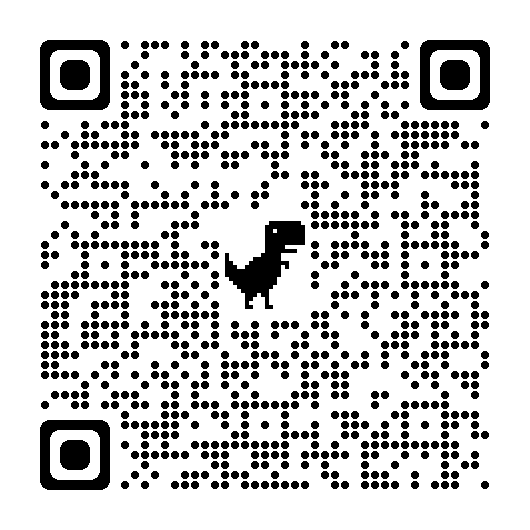 報名日期：本會及合辦單位會員報名日期為即日起至8月25日止非本會及合辦單位會員報名為8月1日至8月25日止實體名額有限，請盡早完成報名手續，以免向隅。報名線上參與者，直播之連結，預計於當周提供若有任何疑問請洽(02)2598-8580分機26陳專員實體與線上皆採網路報名，請務必詳閱報名方法及相關事項說明。報名連結：https://forms.gle/GcQHZHVkCZagbxXt5報名日期：本會及合辦單位會員報名日期為即日起至8月25日止非本會及合辦單位會員報名為8月1日至8月25日止實體名額有限，請盡早完成報名手續，以免向隅。報名線上參與者，直播之連結，預計於當周提供若有任何疑問請洽(02)2598-8580分機26陳專員學積分：實體會議將申請之繼續教育積分如下所列(線上直播無申請積分) 
(台灣老年學暨老年醫學會、老年精神醫學會、台灣臨床心理學會、台灣臨床失智症學會、神經學學會、西醫師、職能治療、護理、社工、長照人員、公務人員)備註：1.本會保有活動異動及報名審核權2.參加者若有學積分需求，需完成該學積分規定簽到、簽退次數及相關測驗、問卷，方能申請積分。活動贊助：歡迎各界贊助本研討會，意者請洽(02)25988580#11楊專員歡迎各界贊助本研討會，意者請洽(02)25988580#11楊專員報名方法及相關事項說明，請務必詳閱：本次研討會採免費報名，請珍惜資源，報名後無法出席實體者請務必來電取消，以免佔用名額，無故不到，2年內不得再免費報名參加本會活動。111年曾免費報名本會研討會無故不到者，報名本次活動將先列候補名額。本次研討會不提供紙本大會手冊，研討會時始提供研討會手冊下載連結。(研討會後三日結束下載)時數證明：完整參與研討會並完成滿意度問卷者，提供時數證明。報名方法及相關事項說明，請務必詳閱：本次研討會採免費報名，請珍惜資源，報名後無法出席實體者請務必來電取消，以免佔用名額，無故不到，2年內不得再免費報名參加本會活動。111年曾免費報名本會研討會無故不到者，報名本次活動將先列候補名額。本次研討會不提供紙本大會手冊，研討會時始提供研討會手冊下載連結。(研討會後三日結束下載)時數證明：完整參與研討會並完成滿意度問卷者，提供時數證明。報名方法及相關事項說明，請務必詳閱：本次研討會採免費報名，請珍惜資源，報名後無法出席實體者請務必來電取消，以免佔用名額，無故不到，2年內不得再免費報名參加本會活動。111年曾免費報名本會研討會無故不到者，報名本次活動將先列候補名額。本次研討會不提供紙本大會手冊，研討會時始提供研討會手冊下載連結。(研討會後三日結束下載)時數證明：完整參與研討會並完成滿意度問卷者，提供時數證明。報名方法及相關事項說明，請務必詳閱：本次研討會採免費報名，請珍惜資源，報名後無法出席實體者請務必來電取消，以免佔用名額，無故不到，2年內不得再免費報名參加本會活動。111年曾免費報名本會研討會無故不到者，報名本次活動將先列候補名額。本次研討會不提供紙本大會手冊，研討會時始提供研討會手冊下載連結。(研討會後三日結束下載)時數證明：完整參與研討會並完成滿意度問卷者，提供時數證明。2023年台灣失智症聯合學術研討會~失智者人權之維護與促進 ~2023年台灣失智症聯合學術研討會~失智者人權之維護與促進 ~2023年台灣失智症聯合學術研討會~失智者人權之維護與促進 ~2023年台灣失智症聯合學術研討會~失智者人權之維護與促進 ~2023年台灣失智症聯合學術研討會~失智者人權之維護與促進 ~2023年台灣失智症聯合學術研討會~失智者人權之維護與促進 ~2023年台灣失智症聯合學術研討會~失智者人權之維護與促進 ~時間演講主題演講主題講師主持人主持人主持人08：50-09：20報到報到報到報到報到報到09：20-09：30長官致詞長官致詞台灣失智症協會 徐文俊理事長監察院國家人權委員會(邀請中)台灣失智症協會 徐文俊理事長監察院國家人權委員會(邀請中)台灣失智症協會 徐文俊理事長監察院國家人權委員會(邀請中)台灣失智症協會 徐文俊理事長監察院國家人權委員會(邀請中)09：30-10：50專題1：失智者人權專題1：失智者人權專題1：失智者人權台灣失智症協會  徐文俊理事長台灣失智症協會  徐文俊理事長台灣失智症協會  徐文俊理事長09：30-10：50由世界人權宣言、crpd看見失智者人權由世界人權宣言、crpd看見失智者人權中華民國身心障礙聯盟洪心平秘書長台灣失智症協會  徐文俊理事長台灣失智症協會  徐文俊理事長台灣失智症協會  徐文俊理事長09：30-10：50待訂待訂臺大醫院精神醫學部                  司法精神醫學中心吳建昌主任台灣失智症協會  徐文俊理事長台灣失智症協會  徐文俊理事長台灣失智症協會  徐文俊理事長09：30-10：50樂智人生，生活不打折樂智人生，生活不打折臺灣大學職能治療學系臺灣職能治療學會毛慧芬教授 /監事台灣失智症協會  徐文俊理事長台灣失智症協會  徐文俊理事長台灣失智症協會  徐文俊理事長10：50-11：00休息時間休息時間休息時間休息時間休息時間休息時間11：00-12：05專題2：人權導向的照護模式專題2：人權導向的照護模式專題2：人權導向的照護模式台大醫學院醫學系神經科陳達夫助理教授台大醫學院醫學系神經科陳達夫助理教授台大醫學院醫學系神經科陳達夫助理教授11：00-12：05以長期照顧公評人制度與獨立倡導為中心以長期照顧公評人制度與獨立倡導為中心中華民國老人福利推動聯盟張淑卿 秘書長台大醫學院醫學系神經科陳達夫助理教授台大醫學院醫學系神經科陳達夫助理教授台大醫學院醫學系神經科陳達夫助理教授11：00-12：05社會安全網-老人疏忽辨識工具及服務分流之發展社會安全網-老人疏忽辨識工具及服務分流之發展中山醫學大學醫學社會暨社會工作學系 郭慈安副教授台大醫學院醫學系神經科陳達夫助理教授台大醫學院醫學系神經科陳達夫助理教授台大醫學院醫學系神經科陳達夫助理教授11：00-12：05綜合座談綜合座談綜合座談台大醫學院醫學系神經科陳達夫助理教授台大醫學院醫學系神經科陳達夫助理教授台大醫學院醫學系神經科陳達夫助理教授12：05-13：30午餐時間暨TADA會員大會午餐時間暨TADA會員大會午餐時間暨TADA會員大會午餐時間暨TADA會員大會午餐時間暨TADA會員大會午餐時間暨TADA會員大會13：30-14：35專題3：失智者人權之實踐-1專題3：失智者人權之實踐-1專題3：失智者人權之實踐-1專題3：失智者人權之實踐-1台灣失智症協會鄭嘉欣理事/律師台灣失智症協會鄭嘉欣理事/律師13：30-14：35支持失智者的財務規劃-他國經驗萬國法律事務所洪邦桓律師萬國法律事務所洪邦桓律師萬國法律事務所洪邦桓律師台灣失智症協會鄭嘉欣理事/律師台灣失智症協會鄭嘉欣理事/律師13：30-14：35失智者的預立醫療自主計畫臺北市立聯合醫院和平婦幼院區神經內科 劉建良主任臺北市立聯合醫院和平婦幼院區神經內科 劉建良主任臺北市立聯合醫院和平婦幼院區神經內科 劉建良主任台灣失智症協會鄭嘉欣理事/律師台灣失智症協會鄭嘉欣理事/律師13：30-14：35綜合座談綜合座談綜合座談綜合座談台灣失智症協會鄭嘉欣理事/律師台灣失智症協會鄭嘉欣理事/律師14:35-14:45休息時間休息時間休息時間休息時間休息時間休息時間14:45-16:15專題3：失智者人權之實踐-2專題3：失智者人權之實踐-2專題3：失智者人權之實踐-2專題3：失智者人權之實踐-2專題3：失智者人權之實踐-2台灣失智症協會王培寧理事/醫師14:45-16:15失智者社會參與之實踐台灣失智症協會余黛薇副祕書長台灣失智症協會余黛薇副祕書長台灣失智症協會余黛薇副祕書長台灣失智症協會余黛薇副祕書長台灣失智症協會王培寧理事/醫師14:45-16:15失智者工作權與就業支持桃園長庚醫院失智症中心紀皇如職能治療師桃園長庚醫院失智症中心紀皇如職能治療師桃園長庚醫院失智症中心紀皇如職能治療師桃園長庚醫院失智症中心紀皇如職能治療師台灣失智症協會王培寧理事/醫師14:45-16:15失智者自我倡議 台灣失智症協會陳筠靜秘書長(同邀失智者)台灣失智症協會陳筠靜秘書長(同邀失智者)台灣失智症協會陳筠靜秘書長(同邀失智者)台灣失智症協會陳筠靜秘書長(同邀失智者)台灣失智症協會王培寧理事/醫師14:45-16:15綜合座談綜合座談綜合座談綜合座談綜合座談台灣失智症協會王培寧理事/醫師16:15-16:20閉幕式~失智者人權呼籲閉幕式~失智者人權呼籲閉幕式~失智者人權呼籲閉幕式~失智者人權呼籲閉幕式~失智者人權呼籲閉幕式~失智者人權呼籲